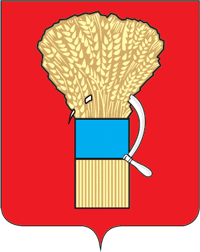 ДУМАУССУРИЙСКОГО ГОРОДСКОГО ОКРУГА     Р А С П О Р Я Ж Е Н И Е29.01.2021                                                г. Уссурийск                  10-ПОб утверждении Плана мероприятий по противодействию коррупции в Думе Уссурийского городского округа на 2021 годВ соответствии с Федеральным законом от 26.12.2008 № 273 
ФЗ "О противодействии коррупции", комплексом мер по повышению эффективности деятельности по выявлению случаев несоблюдения лицами, замещающими государственные должности Приморского края, муниципальные должности, должности государственной гражданской службы Приморского края и муниципальной службы, требований о предотвращении или об урегулировании конфликта интересов (далее - комплекс мер), утвержденных Губернатором Приморского края 
 17.08.2020Утвердить План мероприятий по противодействию коррупции в Думе Уссурийского городского округа на 2021 год (прилагается).Отделу информационного обеспечения аппарата Думы Уссурийского городского округа (Артюх) разместить настоящее распоряжение на официальном сайте Думы Уссурийского городского округа.3. Контроль за исполнением настоящего распоряжения возложить                   на заместителя председателя Думы Уссурийского городского округа                     И.В. Казанцеву.Председатель ДумыУссурийского городского округа                                            А.Н. Черныш Планмероприятий по противодействию коррупции в Думе Уссурийского городского округа на 2021 годПриложение к распоряжению Думы Уссурийского городского округаот 29.01.2021   №  10-П№ п/пМероприятиеСрок исполненияОтветственный12341. Совершенствование (актуализация) правовой базы по вопросам противодействия коррупции1. Совершенствование (актуализация) правовой базы по вопросам противодействия коррупции1. Совершенствование (актуализация) правовой базы по вопросам противодействия коррупции1. Совершенствование (актуализация) правовой базы по вопросам противодействия коррупции1.1Проведение мониторинга действующего антикоррупционного законодательства постоянноПалачев Д.С., начальник отдела правового обеспечения аппарата Думы Уссурийского городского (далее – аппарат Думы);Архипенко О.А., главный специалист 1 разряда отдела организационного обеспечения аппарата Думы1.2Приведение нормативных правовых актов по вопросам противодействия коррупции в соответствие с действующим законодательствомв течение60-ти рабочих дней с даты вступления в силу изменений законода-тельстваСудницына Н.И.,и.о. начальника отдела организационного обеспечения аппарата Думы;Архипенко О.А., главный специалист 1 разряда отдела организационного обеспечения аппарата Думы1.3Проведение антикоррупционной экспертизы нормативных правовых актов и их проектов (в соответствии с решением Думы Уссурийского городского округа от 31 мая 2016 года № 424-НПА "О Порядке проведения антикоррупционной экспертизы нормативных правовых актов, проектов нормативных правовых актов в Думе Уссурийского городского округа")в течение 20 дней со дня поступления нормативного правового акта (проекта нормативного правового акта) в ДумуПалачев Д.С., начальник отдела правового обеспечения аппарата Думы Уссурийского городского2. Организация контроля в коррупциогенных сферах2. Организация контроля в коррупциогенных сферах2. Организация контроля в коррупциогенных сферах2. Организация контроля в коррупциогенных сферах2.1Осуществление мер по противодействию коррупции в сфере закупок товаров, работ, услуг для обеспечения муниципальных нужд. Организация взаимодействия с Контрольно-счетной палатой Уссурийского городского округа с целью получения информации о выявленных нарушениях законодательства о контрактной системе в сфере закупок, содержащих признаки конфликта интересов. Рассмотрение итогов работы в рамках Комиссии.IV квартал 2021 годаПопова Е.В., главный специалист 1 разряда отдела протокольного обеспечения  аппарата Думы;Архипенко О.А., главный специалист 1 разряда отдела организационного обеспечения аппарата Думы2.2Проведение анализа и рассмотрение обращений граждан и организаций, поступивших в соответствии с требованиями Федерального закона от 02.05.2006 № 59-ФЗ «О порядке рассмотрения обращений граждан Российской Федерации», на предмет содержания в них информации о наличии у лиц, замещающих муниципальные должности и муниципальных служащих, личной заинтересованности	при исполнении должностных (служебных), обязанностей, которая приводит или может привести к конфликту интересов, которая может влиять на надлежащее, объективное и беспристрастное исполнение ими должностных (служебных) обязанностей (осуществление полномочий). Направление вышеуказанной информации председателю Думы Уссурийского городского округа.при поступлении обращений, осуществлении личного приемаКурилко Е.Б., руководитель аппарата Думы Уссурийского городского округа;Белослюдова О.А., помощник председателя Думы Уссурийского городского округа 2.3Обеспечение соблюдения требований пункта 9 части 1 статьи 31 Федерального закона от 05.04.2013 № 44-ФЗ ”0 контрактной системе в сфере закупок товаров, работ, услуг для обеспечения муниципальных нужд”, в том числе для выявления следующих ситуаций:в конкурентных процедурах по определению поставщика (подрядчика, исполнителя) участвует организация, в которой работает близкий родственник члена комиссии либо иного служащего (работника), заинтересованного в осуществлении закупки;в конкурентных процедурах участвует организация, в которой у члена комиссии либо у иного служащего (работника), заинтересованного в осуществлении закупки, имеется доля участия в уставном капитале (такие лица являются учредителями (соучредителями));в конкурентных процедурах участвует организация, в которой ранее работал член комиссии либо иной служащий (работник), заинтересованный в осуществлении закупки;в закупке товаров, являющихся результатами интеллектуальной деятельности, участвуют служащие (работники), чьи родственники или иные лица, с которыми у них имеются корпоративные, имущественные или иные близкие отношения, владеют исключительными правами; в конкурентных процедурах участвует организация, ценные бумаги которой имеются в собственности у члена комиссии либо у иного служащего (работника), заинтересованного в осуществлении закупки, в том числе у иных лиц, с которыми у него имеются корпоративные. имущественные или иные близкие отношения. Рассмотрение результатов данной работы в рамках Комиссии.IV квартал 2021 года Попова Е.В., главный специалист 1 разряда отдела протокольного обеспечения  аппарата Думы;Архипенко О.А., главный специалист 1 разряда отдела организационного обеспечения аппарата Думы3. Обеспечение соблюдения муниципальными служащими аппарата Думы и депутатами Думы Уссурийского городского округа обязанностей, запретов и ограничений установленных действующим законодательством3. Обеспечение соблюдения муниципальными служащими аппарата Думы и депутатами Думы Уссурийского городского округа обязанностей, запретов и ограничений установленных действующим законодательством3. Обеспечение соблюдения муниципальными служащими аппарата Думы и депутатами Думы Уссурийского городского округа обязанностей, запретов и ограничений установленных действующим законодательством3. Обеспечение соблюдения муниципальными служащими аппарата Думы и депутатами Думы Уссурийского городского округа обязанностей, запретов и ограничений установленных действующим законодательством3.1Организация деятельности комиссии по соблюдению требований к служебному поведению муниципальных служащих и урегулированию конфликта интересов в аппарате Думы Уссурийского городского округа (далее – Комиссия)ежеквартальноАрхипенко О.А., главный специалист 1 разряда отдела организационного обеспечения аппарата Думы3.2Обеспечение соблюдения муниципальными служащими аппарата Думы требований, касающихся предотвращения и урегулирования конфликта интересов, а также требований к служебному поведению, соблюдению обязанностей, ограничений и запретов, установленных действующим законодательством. Рассмотрение указанных вопросов в рамках Комиссии. В случае выявления нарушений, применение к нарушителям мер юридической ответственности2021 год(в случае выявления нарушения, не позднее одного месяца со дня его обнаружения)Архипенко О.А., главный специалист 1 разряда отдела организационного обеспечения аппарата Думы3.3Организация представления муниципальными служащими аппарата Думы, гражданами, претендующими на замещение должностей муниципальной службы сведений о доходах, расходах, об имуществе и обязательствах имущественного характера  (далее – сведения о доходах). Проведение анализа и проверок, с целью выявления ситуаций, при которых их личная заинтересованность (прямая или косвенная) влияет или можетповлиять на надлежащее, объективное и беспристрастное исполнение ими должностных (служебных) обязанностей.в части предоставления сведений - не позднее 30 апреля 2021 года;в части проведения анализа и проверок - до 30 июля 2021 годаАрхипенко О.А, главный специалист 1 разряда отдела организационного обеспечения аппарата Думы3.4Организация и обеспечение представления муниципальными служащими сведений, предусмотренных статьей 15.1 Федерального закона от 2 марта 2007 года № 25-ФЗ "О муниципальной службе в Российской Федерации". Проведение анализа и проверок достоверности и полноты указанных сведений.в части предоставления сведений - не позднее 01 апреля 2021 года;в части проведения анализа и проверок - до 01 июня 2021 годаАрхипенко О.А., главный специалист 1 разряда отдела организационного обеспечения аппарата Думы3.5Организация представления сведений о доходах депутатами Думы Уссурийского городского округа. не позднее 01 апреля 2021 годаАрхипенко О.А., главный специалист 1 разряда отдела организационного обеспечения аппарата Думы3.6Обеспечение мер по повышению эффективности кадровой работы в части, касающейся ведения личных дел лиц, замещающих  должности муниципальной службы, в том числе контроля за актуализацией сведений, содержащихся в анкетах, представляемых при назначении на указанные должности и поступлении на такую службу, о предыдущей трудовой деятельности граждан, об их родственниках и свойственниках, местах их работы, в целях выявления возможного конфликта интересов. Проведение анализа результатов данной работы.при назначении на муниципальную должность, поступлении на муниципальную службуАрхипенко О.А, главный специалист 1 разряда отдела организационного обеспечения аппарата Думы3.7Рассмотрение в рамках Комиссии вопросов правоприменительной практики по результатам вступивших в силу решений судов о признании недействительными ненормативных правовых актов, незаконными решений и действий (бездействия) органов и их должностных лиц в целях выработки и принятия мер по предупреждению и устранению причин выявленных нарушенийежеквартальноПалачев Д.С., начальник отдела правового обеспечения аппарата Думы Уссурийского городского;Архипенко О.А., главный специалист 1 разряда отдела организационного обеспечения аппарата Думы3.8Организация обучения муниципальных служащих, впервые поступивших на муниципальную службу, а также муниципальных служащих, в должностные обязанности которых входит участие в противодействии коррупции по образовательным программам в области противодействия коррупции.IV квартал 2021 годаАрхипенко О.А., главный специалист 1 разряда отдела организационного обеспечения аппарата Думы3.9Проведение анализа сведений о соблюдении гражданами, замещавшими должности муниципальной службы в аппарате Думы ограничений при заключении ими после ухода с муниципальной службы трудового договора (или) гражданско-правового договора постоянно (в случае увольнения гражданина с муниципальной службы)Архипенко О.А., главный специалист 1 разряда отдела организационного обеспечения аппарата Думы3.10Обеспечение мер по повышению эффективности кадровой работы по актуализации реестра (карты) коррупционных рисков в Думе Уссурийского городского округа. Организация работы по корректировке перечня должностей с высокими коррупционными рисками. до 01 октября2020 годаАрхипенко О.А., главный специалист 1 разряда отдела организационного обеспечения аппарата Думы3.11Анализ сведений, содержащихся в заявлениях муниципальных служащих об осуществлении иной оплачиваемой деятельности, в целях выявления ситуаций, при которых их личная заинтересованность (прямая или косвенная) может влиять на надлежащее, объективное и беспристрастное исполнение ими должностных (служебных) обязанностей (осуществление полномочий).при поступлении заявлений об иной оплачиваемой деятельностиАрхипенко О.А., главный специалист 1 разряда отдела организационного обеспечения аппарата Думы3.12Проведение проверочных мероприятий по заявлениям лиц, замещающих муниципальныедолжности, муниципальных служащих об участии в управлении некоммерческими организациями на предмет выявления ситуаций, при которых их личная заинтересованность (прямая или косвенная) может влиять на надлежащее, объективное и беспристрастное исполнение ими должностных (служебных) обязанностей (осуществление полномочий).при поступлении заявлений об участии в управлении некоммерческими организациямиАрхипенко О.А., главный специалист 1 разряда отдела организационного обеспечения аппарата Думы3.13Организация занятий с муниципальными служащими по вопросам соблюдения требований о предотвращении или урегулировании конфликта интересов.до 30 июля 2021 годаАрхипенко О.А., главный специалист 1 разряда отдела организационного обеспечения аппарата Думы3.14Разработка Памятки о соблюдении ограничений, установленных статьей 12 Федерального закона от 25 декабря 2008 года № 273-ФЗ "О противодействии коррупции" для увольняющихся с муниципальной службы. до 1 апреля 2021 годаАрхипенко О.А., главный специалист 1 разряда отдела организационного обеспечения аппарата Думы4. Формирование нетерпимого отношения к коррупционным проявлениям4. Формирование нетерпимого отношения к коррупционным проявлениям4. Формирование нетерпимого отношения к коррупционным проявлениям4. Формирование нетерпимого отношения к коррупционным проявлениям4.1Проведение среди учеников образовательных учреждений конкурса сочинений - эссе на тему: "Молодежь против коррупции"до 01 декабря 2021 годаКравцова М.А., начальник отдела протокольного обеспечения аппарата Думы5. Информационное сопровождение антикоррупционной деятельности5. Информационное сопровождение антикоррупционной деятельности5. Информационное сопровождение антикоррупционной деятельности5. Информационное сопровождение антикоррупционной деятельности5.1Размещение на официальном сайте Думы, информации (материалов) о деятельности в сфере противодействия коррупции и поддержание её в актуальном состояниипостоянноАрхипенко О.А., главный специалист 1 разряда отдела организационного обеспечения аппарата Думы;Артюх Ю.В., начальник отдела информационного обеспечения аппарата Думы5.2Размещение на официальном сайте Думы сведений о доходах, представленных муниципальными служащими аппарата Думыв течение 14 рабочих дней со дня истечения срока, установленного для подачи указанных сведенийАрхипенко О.А., главный специалист 1 разряда отдела организационного обеспечения аппарата Думы5.3Размещение на официальном сайте Думы сведений о доходах, представленных депутатами Думыв течение 14 рабочих дней со дня истечения срока, установленного для подачи указанных сведений Архипенко О.А., главный специалист 1 разряда отдела организационного обеспечения аппарата Думы